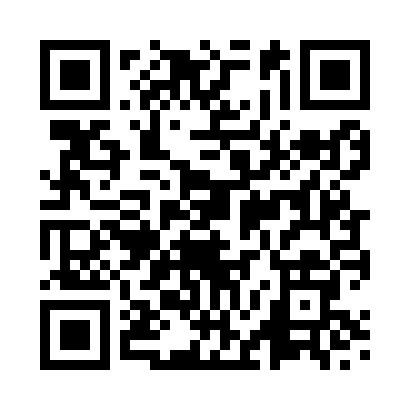 Prayer times for Womersley, North Yorkshire, UKMon 1 Jul 2024 - Wed 31 Jul 2024High Latitude Method: Angle Based RulePrayer Calculation Method: Islamic Society of North AmericaAsar Calculation Method: HanafiPrayer times provided by https://www.salahtimes.comDateDayFajrSunriseDhuhrAsrMaghribIsha1Mon2:544:401:096:509:3811:232Tue2:554:401:096:509:3711:233Wed2:554:411:096:509:3711:234Thu2:564:421:096:509:3611:235Fri2:564:431:106:499:3611:226Sat2:574:441:106:499:3511:227Sun2:574:451:106:499:3411:228Mon2:584:461:106:489:3311:229Tue2:594:471:106:489:3311:2110Wed2:594:481:106:489:3211:2111Thu3:004:501:106:479:3111:2012Fri3:014:511:116:479:3011:2013Sat3:014:521:116:469:2911:2014Sun3:024:531:116:469:2811:1915Mon3:034:551:116:459:2711:1916Tue3:034:561:116:459:2511:1817Wed3:044:571:116:449:2411:1718Thu3:054:591:116:439:2311:1719Fri3:055:001:116:439:2211:1620Sat3:065:021:116:429:2011:1621Sun3:075:031:116:419:1911:1522Mon3:085:051:116:409:1711:1423Tue3:095:061:116:409:1611:1324Wed3:095:081:116:399:1411:1325Thu3:105:091:116:389:1311:1226Fri3:115:111:116:379:1111:1127Sat3:125:121:116:369:1011:1028Sun3:125:141:116:359:0811:0929Mon3:135:161:116:349:0611:0930Tue3:145:171:116:339:0411:0831Wed3:155:191:116:329:0311:07